Dear Sir/Madam,Further to TSB Circular 183 dated 8 December 2015, please note that the third and fifth paragraphs, respectively, should read as follows:"Having regard to the provisions of Resolution 1, Section 7, I should be grateful if you would inform me by 2400 hours UTC on 8 February 2016 whether your Administration approves or rejects this deletion.""After the above mentioned deadline (8 February 2016), the Director of TSB will notify, in a circular, the result of the consultation."Yours faithfully,Chaesub Lee
Director of the Telecommunication
Standardization Bureau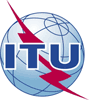 International telecommunication unionTelecommunication Standardization BureauInternational telecommunication unionTelecommunication Standardization BureauGeneva, 14 January 2016Geneva, 14 January 2016Ref:Corrigendum 1 to
TSB Circular 183COM 5/CBCorrigendum 1 to
TSB Circular 183COM 5/CB-	To Administrations of Member States of the Union-	To Administrations of Member States of the Union-	To Administrations of Member States of the Union-	To Administrations of Member States of the UnionTel:+41 22 730 6301+41 22 730 6301-	To Administrations of Member States of the Union-	To Administrations of Member States of the UnionFax:+41 22 730 5853+41 22 730 5853-	To Administrations of Member States of the Union-	To Administrations of Member States of the UnionE-mail:tsbsg5@itu.int tsbsg5@itu.int Copy:-	To ITU-T Sector Members;-	To ITU-T Associates;-	To ITU Academia;-	To the Chairman and Vice-Chairmen of Study Group 5;-	To the Director of the Telecommunication Development Bureau;-	To the Director of the Radiocommunication BureauCopy:-	To ITU-T Sector Members;-	To ITU-T Associates;-	To ITU Academia;-	To the Chairman and Vice-Chairmen of Study Group 5;-	To the Director of the Telecommunication Development Bureau;-	To the Director of the Radiocommunication BureauSubject:Proposed deletion of Question 20/5Proposed deletion of Question 20/5Proposed deletion of Question 20/5Proposed deletion of Question 20/5